Korfbalwedstrijden jeugd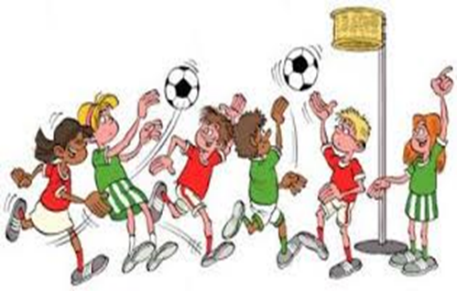 Zaterdag 28 JanuariZat	28-01  Conventus A1 – Good Luck A1                          18.10                    DEVELHAL
Dames:           Fatima, Floor, Mylene ,Robin, Dunja 
Heren:            Daan, Lex , Luuk , Rico, Wouter
Aanvang:       17.10
Zaalwacht:   Ouders van Wouter en LuukZat	28-01	Wion C1 - Conventus C1            10.55	            Wion-hal 	Rotterdam
Dames:  	Roos, Joëlle, Eva, Maud & Lizzy
Heren:	  	Tycho, Senna, Timo & RaoulVertrek: 	10.00
Vervoer:  Ouders van Timo, Joëlle, Lizzy & SennaZat       28-01	Conventus C2 – ‘t Capproen C1	13.00	      Develsteinhal
Dames:  	Lisa, Sara, Marly, Dian, Femke, Anouk, Lean, Laura & HesterAanwezig: 	12.00Scheidsrechter: Cock
Zaalwacht:  Ouders van Dian & MarlyZat	28-1	Conventus E1- KCR E1			12.00			Develsteinhal
Dames:		Fleur, Lina, Sienna
Heren:		Gino, Thijmen, Coen
Aanwezig:	11.30
Zaalwacht:	Ouders Coen
Scheidsrechter: JaimyZat	28-1	Conventus E2-RWA E3		11.00			 Develsteinhal		 
Dames:	Sterre, Raena, Kim
Heren:		Cas, Pascal, Mitsz
Aanwezig: 	 10.30
Zaalwacht:	Ouders Sterrre
Scheidsrechter: StefanZat	28-1	Conventus E3-Vriendenschaar E4	12.00			Develsteinhal
Dames:	Noelani, Megan, Faya
Heren:		Evijn, Laurens, Roan
Aanwezig:	11.30
Scheidsrechter: Thijs	
Zat	28-1	Conventus F1- KCR F3			11.00			Develsteinhal
Dames:	Lieke, Tessa, Jacey, Lara
Aanwezig: 	10.30	
Reserve:	Megan
Scheidsrechter: Jordy
Zat	28-1	Conventus F2- Vriendenschaar F4		12.00		 Develsteinhal
Dames:	Livy, Melissa, Sara, Lindsey, Jashlyn
Aanwezig:	11.30	
Scheidsrechter: A1Ma	30-1 	KCR F2- Conventus F2				18.00		Beverbol Ridderkerk
Dames:	Livy, Melissa, Sara, Lindsey, Jashlyn
vertrek:	17.30
Ma	30-1	Merwede E5- Conventus E3			18.00		De Stoep Sliedrecht
Dames:	Megan, Faya, Noelani, Reza
Heren:		Laurens, Roan, Evijn
Vertrek: 	17.15
 
